PENGARUH PELATIHAN TERHADAP KINERJA PEGAWAI DI DINAS PELAYANAN PAJAK KOTA BANDUNGOleh :PUTRINI MENTARI122010096SKRIPSIDiajukan untuk memenuhi syarat dalam menempuh ujian sidang sarjana program strata satu (S1) pada Jurusan Ilmu Administrasi Negara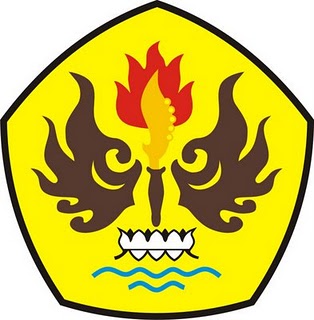 FAKULTAS ILMU SOSIAL DAN ILMU POLITIKUNIVERSITAS PASUNDANBANDUNG2016